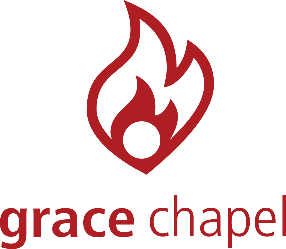 Thanks for coming to Grace Chapel!Grace Chapel is a diverse communityunited by the love of Christ,and is called to embody that love in our neighbourhoods.We know that connecting into a new church family can be quite a challenging task. Please click on the following links for more info:Welcome VideoNew to Grace Chapel FormHow to Give at Grace ChapelAdd me to the Grace Chapel DirectoryI would like to volunteer/serve at Grace ChapelLearn about our Youth MinistryHow to contact us:Elders: elders@gracechapel.caLead Pastor: ross@gracechapel.caYouth Pastor: pelham@gracechapel.ca or grace@gracechapel.ca Family & Children’s Pastor: chantal@gracechapel.caMobile: 902 719 9027